Nom: __________________________________________________________________Email/courriel: __________________________________________________________________Adresse postale: ________________________________________________________________________________________________________________________________________________________________________________________________________________________Programme d’études (type de maîtrise/master ou de doctorat) que vous suivez: ______________Département: _____________________________________________________________Institution: ______________________________________________________________Adresse: ________________________________________________________________Ville/Code postal: ___________________________________________________________Région/Province: _________________________Pays:_______________________________Veuillez envoyer par email/courriel une copie en format pdf de votre carte d'étudiant actuelle ou de toute autre preuve d'inscription. Veuillez nommer votre pdf comme suit : Carte d'étudiant Votre nom de famille et l’initiale de votre prénomMembre cotisant de la SAfA ? ________Avez-vous participé à des réunions de la SAfA dans le passé ?      		Quand?________________Avez-vous déjà bénéficié d'une aide financière de la SAfA pour vos déplacements aux réunions ? ______Titre de la communication qui sera présentée à la conférence : __________________________________VEUILLEZ JOINDRE UN TEXTE D'UNE PAGE (250 MOTS MAX.) EXPLIQUANT POURQUOI IL EST IMPORTANT POUR VOUS D'ASSISTER À CETTE CONFÉRENCE  DE LA SAfAPLANIFICATION DU BUDGET (veuillez utiliser le dollar US comme devise ci-dessous)Avez-vous l'intention de voyager à (cochez ce qui s'applique) :Lieu de la conférence principale : Université Rice, Houston				Hub/Centre de conférence à l'Université d'Ibadan, Nigeria				Hub/Centre de conférence au British Institute in Eastern Africa, Kenya			Billet d'avion/de train aller-retour (utiliser le tarif le moins cher en classe économique): $_____________DE: _____________________________ À: _____________________________Taxi/Navette/Autre moyen de transport: $____________Hébergement (taux journalier sur le campus): _______ x _______ jours 	= 	$___________Inscription à la conférence (voir ci-dessous): $__________________BUDGET TOTAL: $____________Avez-vous cherché un financement auprès d'autres sources ? (si oui, veuillez cocher la case)  Afin d'aider le plus grand nombre de candidats possible, la SAfA peut ne financer qu'une partie des frais de voyage.Si oui : Êtes-vous en attente d’une réponse ?    Financement obtenu ?       Montant: $__________MONTANT TOTAL DEMANDÉ À LA SAfA: $____________VEUILLEZ CONSULTER LE SITE WEB DE LA CONFÉRENCE/CONGRÈS POUR OBTENIR DES DÉTAILS SUR LES COÛTS ESTIMÉS DES OPTIONS LOCALES DE TRANSPORT ET D'HÉBERGEMENT.LES FRAIS D'INSCRIPTION POUR LES PARTICIPANTS EN PERSONNE SONT INDIQUÉS CI-DESSOUS ET COMPRENNENT LE DÉJEUNER QUOTIDIEN.  L'INSCRIPTION EN LIGNE SERA OUVERTE LE 1er DÉCEMBRE.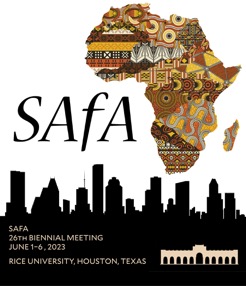 Société des Archéologues AfricanistesDEMANDE DE BOURSES DE VOYAGE ETUDIANTES POUR LA RÉUNION BIENNALEDate limite : 1er décembre 2022Envoyer la demande avec les pdf justificatifs à: travelgrants@safarchaeology.org Type d’inscriptionAnticipée/ Early birdJusqu’au 1er févrierDu 1er février au 1er maiSur placeNord mondial, étudiant95120145Résident en Afrique, étudiant7085120